            Webster Parish Police Jury           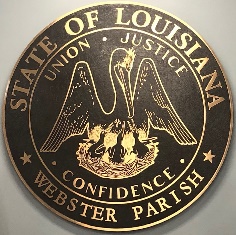                 401 Main St. First Floor, Minden, LA 71055                (318) 377-7564 Phone (318) 371-2366 Fax                   Permit ApplicationOwner/Applicant:  Phone#: Mailing Address: Project Address: Subdivision: Section:  Township:  Range:  Parcel#:  Lot#:  Acres: ____________________________________________________________________________________________________________			    Contractor: 				License#: 		Mailing Address:  Phone#:                                                   ____________________________________________________________________________________________________________			Permit Type: (Select one)  Residential 	 Commercial    ____________________________________________________________________________________________________________			Category:					             Plan Review:	New Construction				Residential Control#:  Commercial Control#:               	Addition					Fire Marshal Project#: 	Remodel							Building Relocation				Total Sq Ft:  Living Sq Ft: 	Detached Building (garage, shed, patio)		Farm Structure					Construction Cost:  Remodel Cost: 	Camp (hunting, fishing)				Type of Frame:  Wood   Masonry   Structural Steel	Portable Building				Type of Heat/Cooling:  Gas   Electric     Central A/C 	Temp Use Building								Change of Use					Type of Water Supply:  Public   Private   Individual	Change of Occupancy				Manufactured Home				Power Company: 	Modular Home	Swimming Pool		                                                                     Trade Permit:					  Electrical					  Plumbing (including Gas)  MechanicalProject Description: ________________________________________________________________________________________________________________________________Manufactured Home InformationMH Owner:  MH Land /Park Owner:  Make/ Model:  Serial#: Size:  Year:  Lot#:  Installer Permit Sticker:  ________________________________________________________________________________________________________________________________ Flood Zone Information:FIRM Panel#:  Dated:  Flood Zone:  Base Flood Elevation:  Located in floodway:  If yes, Engineered No Rise Certificate is required.	Rise Cert? Fill to be placed on property  If located in SFHA: Elevation Certificate    Construction Plan   Under Construction  Finished Construction  Top of Bottom Floor  Lowest Adjacent Grade 	________________________________________________________________________________________________________________________	                                  			Application/ Authorized Agent SignatureI, the undersigned fully understand and agree to abide by the rules and regulations as outlined in Act 12 of the 2005 First Extraordinary Session ( La. R.S. 173021 et seq) mandated January 1, 2007 local permitting and flood damage prevention ordinances and all Parish and State Health regulations. The approval of this permit does not constitute an approval of any violation of an adopted construction code: local, state, or federal laws. Expiration: Permit shall become invalid unless the work authorized is commenced within 180 days after its issuance, or the worked authorized is suspended or abandoned for a period of 180 days after the work is commenced.Signature:							 Application Date: Permit Fee	$			 Plan Review Fee	$			 Inspection Fee	$			 Total Amount	$			 Webster Parish Building Official:				IBTS				3470 Industrial Drive				Bossier City, LA  71111				(318) 747-245